2020 Registration Form(Last Date for Registration : 13th March 2020)Championship / CupI/We confirm that I/We as Team entrant or driver or co-driver as mentioned above am/are taking part in the FMSCI Indian National Rally Championship 2020 rallies and hereby apply to register for the same.  I/we confirm that I /we have read and understood the provisions of the 2020 FIA International Sporting Code, the 2020 FMSCI /FIA Technical Regulations for 4 wheelers (Rally), the 2020 FMSCI General Prescriptions for Rallies, and its appendices and I agree to be bound by them (as supplemented or amended) and furthermore I/we agree on my/our own behalf and on behalf of everyone associated with my/our participation in the 2020 FMSCI INRC / Cup to observe them. I/We declare that I/We have examined this Registration Form and that the information given is true, correct and complete.Signature / Authorized Signatory	   		 Date                   Company Seal (if applicable)Registration after 13th March 2020 till closing date of entries of Round 2DRIVER 		: INR 5900	 per championship Co-Driver		: INR 5900	 per championshipTeam Manufacturer	: INR 236000	 per championship (Max of 3 cars)Team Others		: INR 23600	 per championship (Max of 3 cars) Driver : Fees NIL Team Others : Fees Rs.11,800/= per Championship Co-Driver : Fees NIL Team : Manufacturer / Ancillary : Fees Rs.118,000/= per Championship INRC  INRC 2 INRC 3 INRC 4 JINRC Gypsy NR4NameAddressCityStateTelephone / sMobile /sEmail address/es2020 FMSCI Comp. Lic. No.Date of Birth (JINRC)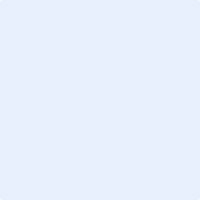 